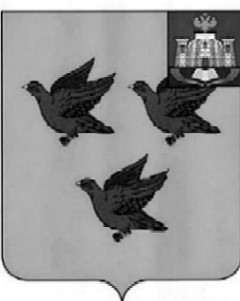 РОССИЙСКАЯ ФЕДЕРАЦИЯОРЛОВСКАЯ ОБЛАСТЬ АДМИНИСТРАЦИЯ ГОРОДА ЛИВНЫП О С Т А Н О В Л Е Н И Е            19.08.         2022 г.				                                   №  570	             г.ЛивныОб утверждении муниципальной программы	«Развитие и поддержка малого и среднего предпринимательства в городе Ливны Орловской области».  В соответствии со статьей 179 Бюджетного кодекса РФ, статьей 11 Федерального закона от 24 июля 2007 года № 209-ФЗ «О развитии малого и среднего предпринимательства в Российской Федерации»,  постановлением администрации города Ливны от 17 июня 2021 года № 59 «Об утверждении Порядка разработки, реализации и оценки эффективности муниципальных программ города Ливны Орловской области» администрация города               п о с т а н о в л я е т:         1. Утвердить муниципальную программу «Развитие и поддержка малого и среднего предпринимательства в городе Ливны Орловской области» согласно приложению.        2. Настоящее постановление вступает в силу с 01 января 2023 года.        3. Разместить настоящее постановление на официальном сайте администрации города Ливны в сети Интернет.        4. Контроль за исполнением настоящего постановления возложить на первого заместителя главы администрации города.Исполняющий обязанностиглавы города                                                                                    Л. И. Полунина                                                                 Приложение к постановлению                                  администрации города                                                                  от                                       2022 г. № ____   Муниципальная программа «Развитие и поддержка малого и среднего предпринимательства в городе Ливны Орловской области»ПАСПОРТмуниципальной программы «Развитие и поддержка малогои среднего предпринимательства в городе Ливны Орловской области»1. Приоритеты деятельности органов местного самоуправления в сфере реализации муниципальной программы.В соответствии с Федеральными законами от 06 октября 2003 года        № 131-ФЗ «Об общих принципах организации местного самоуправления в Российской Федерации», от 24 июля 2007 года № 209-ФЗ «О развитии малого и среднего предпринимательства в Российской Федерации» содействие развитию малого и среднего предпринимательства относится к полномочиям органов местного самоуправления.Муниципальная политика в области развития малого и среднего предпринимательства города Ливны является частью социально-экономической политики Российской Федерации, Орловской области и представляет собой комплекс мер, направленных на реализацию задач, предусмотренных Федеральным законом    № 209-ФЗ «О развитии малого и среднего предпринимательства в Российской Федерации».Малый и средний бизнес - это один из важнейших элементов социально-экономического развития города, наиболее динамичная и гибкая форма деловой активности. Характер и масштаб деятельности субъектов малого и среднего предпринимательства является важным индикатором экономического климата. Малое и среднее предпринимательство в городе Ливны приобретает все большее социальное и экономическое значение, способствует созданию новых рабочих мест и развитию самозанятости населения, самореализации и самообеспечению граждан. Наличие в экономике города развитого сектора малого и среднего предпринимательства существенно дополняет перечень производимых товаров, работ и услуг, обеспечивает занятость населения, в значительной степени способствует формированию конкурентной среды и установлению рыночного равновесия. Если крупные предприятия определяют техническую мощь города, то малое и среднее предпринимательство в силу своей массовости и территориальной обособленности в значительной мере является его социально-экономической основой, способной быстро и четко реагировать на конъюнктуру рынка, покупательский спрос, адаптироваться к любым изменениям. Характер и масштаб деятельности субъектов малого и среднего предпринимательства является важным индикатором делового и экономического климата.Исходя из социальной значимости малого и среднего предпринимательства муниципальная политика в отношении данного сектора экономики направлена на решение следующих задач:- формирование благоприятных условий для обеспечения занятости и самозанятости населения на основе личной творческой и финансовой инициативы, как средства повышения материального благосостояния и возможности самореализации граждан;- насыщение отдельных, неперспективных для крупного бизнеса, сегментов рынка товарами и услугами. Поиск новых сегментов рынка, развитие инфраструктуры рынка товаров и услуг на основе потенциальной способности субъектов малого и среднего предпринимательства гибко реагировать на изменения рыночной конъюктуры;- привлечение частных инвестиций и личных накоплений граждан в реальный сектор экономики;- увеличение налоговых поступлений в бюджеты всех уровней за счет обеспечения прозрачности бизнеса.Необходимость разработки Программы на плановый период и решения задач по развитию предпринимательства обусловлена рядом объективных факторов:- масштабность, сложность и многообразие проблем малого и среднего предпринимательства и необходимость их интеграции с целью разработки и осуществления комплекса программных мероприятий, взаимоувязанных по конкретным целям, задачам, ресурсам, срокам реализации и исполнителям;- потребность в координации усилий органов власти различных уровней и негосударственных организаций, в том числе общественных объединений предпринимателей, для решения проблем бизнеса;- возрастающая роль субъектов малого и среднего предпринимательства в насыщении потребительского рынка товарами и услугами, пополнении бюджета налоговыми доходами, снижении уровня безработицы и социальной напряженности в обществе.Программа предполагает продолжение работы по развитию малого и среднего предпринимательства, а также физических лиц, применяющих специальный налоговый режим, в целях формирования конкурентной среды в экономике города, обеспечения благоприятных условий для устойчивого функционирования и роста малого и среднего бизнеса, повышения вклада предпринимателей в экономику города, увеличения поступления налогов и решения проблем в сфере деятельности субъектов малого бизнеса и самозанятых.2. Характеристика текущего состояния сферы малого и среднего предпринимательства, основные показатели и прогноз развития.       Развитие малого и среднего предпринимательства является одной из сфер деятельности органов местного самоуправления, приоритетным направлением социально-экономического развития.       Согласно Единому реестру субъектов малого и среднего предпринимательства по состоянию на 01 июля 2022 года на территории города зарегистрировано 1600  субъектов малого и среднего предпринимательства, из них 1331- индивидуальные предприниматели, 269-имеют статус юридического лица. Структура малых и средних предприятий по видам экономической деятельности в течение ряда лет остается практически неизменной. Сфера торговли и общественного питания в связи с достаточно высокой оборачиваемостью капитала является наиболее востребованной в малом бизнесе, их доля составляет более 50 %. Несмотря на активное развитие малого бизнеса, в связи с отсутствием серьезных финансовых резервов, он является наиболее незащищенным сектором экономики, и как никто другой, нуждается в государственной поддержке. Существует ряд причин и факторов, сдерживающих развитие этого сектора экономики, среди которых необходимо отметить:- дефицит инвестиционных ресурсов;- недостаточность у начинающих предпринимателей необходимых материальных и финансовых ресурсов для организации и развития собственного дела;- опережающий рост цен и тарифов на услуги естественных монополий;- низкий уровень информированности субъектов малого предпринимательства, самозанятых по вопросам становления и развития бизнеса, правовой защиты своих интересов;        -  недостаток эффективной инфраструктуры поддержки малых и средних предприятий.  Муниципальная программа представляет собой комплекс мероприятий по созданию благоприятных условий для развития малого и среднего предпринимательства в городе и сформирована с учетом имеющегося опыта по имущественной, информационной и иных форм поддержки малого и среднего предпринимательства. Программа предполагает продолжение работы по развитию малого и среднего предпринимательства и направлена на оказание содействия субъектам бизнеса.  Федеральным законом от 08 июня 2020 года № 169-ФЗ внесены изменения в Федеральный закон от 24 июля 2007 года № 209-ФЗ в части дополнения его статьей 14.1 «Поддержка физических лиц, не являющихся индивидуальными предпринимателями и применяющих специальный налоговый режим «Налог на профессиональный доход». В связи с этим, физические лица, применяющие специальный налоговый режим (самозанятые), могут получить муниципальную поддержку в рамках реализации мероприятий Программы.3. Основные цель и задачи ПрограммыПрограмма определяет общие положения в области муниципальной поддержки и развития субъектов малого и среднего предпринимательства в городе Ливны, устанавливает формы, методы и направления муниципального стимулирования и регулирования деятельности субъектов предпринимательства.       Программа действует на всей территории города Ливны в отношении субъектов малого и среднего предпринимательства, физических лиц, применяющих специальный налоговый режим, а также в отношении организаций, образующих инфраструктуру поддержки субъектов малого и среднего предпринимательства.      Основной целью Программы является формирование на территории города Ливны благоприятных условий для развития малого и среднего предпринимательства.Для достижения поставленной цели предполагается решить следующие задачи:1. Имущественная поддержка субъектов малого и среднего предпринимательства, физических лиц, применяющих специальный налоговый режим «Налог на профессиональный доход».2. Развитие ремесленной деятельности.3. Консультационная и информационная поддержка субъектов малого и среднего предпринимательства, физических лиц, применяющих специальный налоговый режим «Налог на профессиональный доход».4. Пропаганда предпринимательской деятельности.4. Перечень программных мероприятий муниципальной программы.Перечень программных мероприятий отражен в приложении 2 к муниципальной программе.В целях создания благоприятных условий для развития и устойчивой деятельности субъектов малого и среднего предпринимательства система программных мероприятий строится исходя из поставленных в Программе задач.       Задача 1: имущественная поддержка субъектов малого и среднего предпринимательства, физических лиц, применяющих специальный налоговый режим «Налог на профессиональный доход».Мероприятие 1.1: предоставление в соответствии с действующим законодательством в аренду (в том числе на льготных условиях субъектам малого и среднего предпринимательства, занимающимся социально значимыми видами деятельности), физическим лицам, применяющим специальный налоговый режим «Налог на профессиональный доход», во владение и (или) в пользование муниципального имущества.Задача 2: развитие ремесленной деятельности.Мероприятие 2.1: организация ежегодной выставки-ярмарки ремесел в рамках празднования Дня города Ливны в целях популяризации и развития ремесленной деятельности.       Задача 3: консультационная и информационная поддержка субъектов малого и среднего предпринимательства, физических лиц, применяющих специальный налоговый режим «Налог на профессиональный доход».      Мероприятие 3.1: информирование субъектов малого и среднего предпринимательства города Ливны, физических лиц, применяющих специальный налоговый режим, о мерах муниципальной и государственной поддержки.Мероприятие 3.2: проведение форумов, круглых столов, конференций, заседаний по актуальным вопросам развития малого и среднего предпринимательства.Задача 4: пропаганда предпринимательской деятельности.Мероприятие 4.1: проведение ежегодной городской олимпиады по предпринимательству среди учащихся города Ливны.Мероприятие 4.2: организация и проведение мероприятий, посвященных празднованию Дня Российского предпринимателя.Реализация Программы осуществляется посредством взаимодействия органов местного самоуправления, представителей субъектов малого и среднего предпринимательства, организаций инфраструктуры поддержки субъектов малого и среднего предпринимательства, общественных организаций, выражающих интересы субъектов малого и среднего бизнеса, контролирующих органов.Ответственным исполнителем Программы является комитет экономики, предпринимательства и торговли администрации города Ливны.Поддержка субъектов малого и среднего предпринимательства осуществляется на основе принципов, закрепленных статьей 14 Федерального закона от 24 июля 2007 года № 209-ФЗ «О развитии малого и среднего предпринимательства в Российской Федерации». 5. Обоснование ресурсного обеспечения муниципальной программы.Финансирование Программы осуществляется за счет средств бюджета города Ливны в размере 240,0 тыс. рублей, из них:2023 год – 40,0 тыс. рублей;2024 год - 40,0 тыс. рублей;2025 год - 40,0 тыс. рублей;2026 год - 40,0 тыс. рублей;2027 год - 40,0 тыс. рублей;2028 год - 40,0 тыс. рублей.Объемы финансирования Программы увеличиваются в случае предоставления субсидий на ее реализацию из областного и федерального бюджетов.Выделение ассигнований для финансирования мероприятий Программы  осуществляется в соответствии со сводной бюджетной росписью бюджета города Ливны, лимитами бюджетных обязательств на очередной финансовый год и порядком исполнения расходной части бюджета города Ливны, установленным бюджетным законодательством.Администрация города Ливны определяет первоочередность выполнения и финансирования мероприятий с учетом приоритетных направлений и наличия финансовых средств, выделяющихся на эти цели.Исполнитель по каждому программному мероприятию несет ответственность за качественное и своевременное исполнение мероприятий Программы, целевое и эффективное использование выделяемых на их реализацию денежных средств.Контроль за расходованием средств бюджета города Ливны, выделенных на реализацию Программы, осуществляется в соответствии с действующим законодательством.6. Риски реализации муниципальной программыК числу потенциальных рисков следует отнести возможные изменения объемов бюджетного финансирования программных мероприятий, снижение интереса предпринимателей к отдельным формам поддержки, проведение ограничительных мероприятий, вызванных введением на территории Орловской области режима повышенной готовности в связи с распространением новой коронавирусной инфекции, санкций недружеских государств. Это может негативно отразиться на возможности реализации бюджетных средств в запланированном объеме и, как следствие, на полноте и своевременности достижения поставленных целей и ожидаемых результатов от реализации программы.Приложение 1к муниципальной программе                                                                             «Развитие и поддержка малого и                                                                            среднего предпринимательства в                                                                          городе Ливны Орловской области»Сведенияо показателях (индикаторах) муниципальной программы «Развитие и поддержка малого и среднего предпринимательства в городе Ливны Орловской области»                                                                                                                                                    Приложение 3                                                                                                                                                    к муниципальной программе                                                                                                                                         «Развитие и поддержка малого и                                                                                                                                           среднего предпринимательства в                                                                                                                                             городе Ливны Орловской области»Ресурсное обеспечение реализации муниципальной программыНаименование муниципальной программыРазвитие и поддержка малого и среднего предпринимательства в городе Ливны Орловской области (далее - Программа)Основание для разработки муниципальной программыФедеральный закон от 6 октября 2003 года № 131-ФЗ «Об общих принципах организации местного самоуправления в Российской Федерации», Федеральный закон от 24 июля 2007 года № 209-ФЗ «О развитии малого и среднего предпринимательства в Российской Федерации»Ответственный исполнитель программыКомитет экономики, предпринимательства и торговли администрации города ЛивныСоисполнители программыУправление муниципального имущества администрации города Ливны;Управление общего образования администрации города Ливны;Управление культуры, молодежной политики и спорта администрации города ЛивныЦель муниципальной программыФормирование на территории города Ливны благоприятных условий для развития малого и среднего предпринимательства.Задачи муниципальной программы1. Имущественная поддержка субъектов малого и среднего предпринимательства, физических лиц, применяющих специальный налоговый режим «Налог на профессиональный доход».2. Развитие ремесленной деятельности.3. Консультационная и информационная поддержка субъектов малого и среднего предпринимательства, физических лиц, применяющих специальный налоговый режим «Налог на профессиональный доход».4. Пропаганда предпринимательской деятельности.Этапы и сроки реализации муниципальной программы2023 - 2028 годыОбъемы бюджетных ассигнований на реализацию муниципальной программыИсточник финансирования - бюджет города Ливны.Общий объем финансирования - 240,0 тыс. руб., из них:2023 год - 40,0 тыс. рублей;2024 год - 40,0 тыс. рублей;2025 год - 40,0 тыс. рублей;2026 год - 40,0 тыс. рублей;2027 год - 40,0 тыс. рублей;2028 год - 40,0 тыс. рублей.Ожидаемые результаты реализации муниципальной программы 1) увеличение количества актуальных публикаций о деятельности субъектов малого и среднего предпринимательства на сайте администрации города Ливны до 10 к 2028 году;2) увеличение количества участников выставки-ярмарки ремесел в рамках празднования Дня города до 32 к 2028 году;3) увеличение количества объектов, включенных в перечень для предоставления во владение и (или) пользование субъектам малого и среднего предпринимательства, физическим лицам, применяющим специальный налоговый режим «Налог на профессиональный доход» до 24 к 2028 году.4) увеличение количества участников городской олимпиады по предпринимательству до 20 к 2028 году.5) увеличение количества индивидуальных предпринимателей, принявших участие в мероприятиях, посвященных празднованию Дня Российского предпринимателя до 50 к 2028 году.№ п/пЦели, задачи муниципальной программыНаименование показателя (индикатора)Ед. измеренияЗначения показателя (индикатора)Значения показателя (индикатора)Значения показателя (индикатора)Значения показателя (индикатора)Значения показателя (индикатора)Значения показателя (индикатора)Значения показателя (индикатора)Значения показателя (индикатора)№ п/пЦели, задачи муниципальной программыНаименование показателя (индикатора)Ед. измеренияБазовое значение2023 год 2023 год 2023 год 2023 год 2024 год2025-2027 годы2028 год123456666789Цель: Формирование на территории города Ливны благоприятных условий для развития малого и среднего предпринимательстваЦель: Формирование на территории города Ливны благоприятных условий для развития малого и среднего предпринимательстваЦель: Формирование на территории города Ливны благоприятных условий для развития малого и среднего предпринимательстваЦель: Формирование на территории города Ливны благоприятных условий для развития малого и среднего предпринимательстваЦель: Формирование на территории города Ливны благоприятных условий для развития малого и среднего предпринимательстваЦель: Формирование на территории города Ливны благоприятных условий для развития малого и среднего предпринимательстваЦель: Формирование на территории города Ливны благоприятных условий для развития малого и среднего предпринимательстваЦель: Формирование на территории города Ливны благоприятных условий для развития малого и среднего предпринимательстваЦель: Формирование на территории города Ливны благоприятных условий для развития малого и среднего предпринимательстваЦель: Формирование на территории города Ливны благоприятных условий для развития малого и среднего предпринимательстваЦель: Формирование на территории города Ливны благоприятных условий для развития малого и среднего предпринимательства1.Задача 1: имущественная поддержка субъектов малого и среднего предпринимательства, физических лиц, применяющих специальный налоговый режим «Налог на профессиональный доход».Задача 1: имущественная поддержка субъектов малого и среднего предпринимательства, физических лиц, применяющих специальный налоговый режим «Налог на профессиональный доход».Задача 1: имущественная поддержка субъектов малого и среднего предпринимательства, физических лиц, применяющих специальный налоговый режим «Налог на профессиональный доход».Задача 1: имущественная поддержка субъектов малого и среднего предпринимательства, физических лиц, применяющих специальный налоговый режим «Налог на профессиональный доход».Задача 1: имущественная поддержка субъектов малого и среднего предпринимательства, физических лиц, применяющих специальный налоговый режим «Налог на профессиональный доход».Задача 1: имущественная поддержка субъектов малого и среднего предпринимательства, физических лиц, применяющих специальный налоговый режим «Налог на профессиональный доход».Задача 1: имущественная поддержка субъектов малого и среднего предпринимательства, физических лиц, применяющих специальный налоговый режим «Налог на профессиональный доход».Задача 1: имущественная поддержка субъектов малого и среднего предпринимательства, физических лиц, применяющих специальный налоговый режим «Налог на профессиональный доход».Задача 1: имущественная поддержка субъектов малого и среднего предпринимательства, физических лиц, применяющих специальный налоговый режим «Налог на профессиональный доход».Задача 1: имущественная поддержка субъектов малого и среднего предпринимательства, физических лиц, применяющих специальный налоговый режим «Налог на профессиональный доход».Задача 1: имущественная поддержка субъектов малого и среднего предпринимательства, физических лиц, применяющих специальный налоговый режим «Налог на профессиональный доход».1.1.Предоставление в соответствии с действующим законодательством в аренду (в том числе на льготных условиях субъектам малого и среднего предпринимательства, занимающимся социально значимыми видами деятельности), физическим лицам, применяющим специальный налоговый режим, во владение и (или) в пользование муниципального имуществаКоличество объектов, включенных в перечень для предоставления во владение и (или) пользование субъектам малого и среднего предпринимательства, физическим лицам, применяющим специальный налоговый режим «Налог на профессиональный доход».ед.181819191920дополнительно1 объект (ежегодно)242.Задача 2: развитие ремесленной деятельностиЗадача 2: развитие ремесленной деятельностиЗадача 2: развитие ремесленной деятельностиЗадача 2: развитие ремесленной деятельностиЗадача 2: развитие ремесленной деятельностиЗадача 2: развитие ремесленной деятельностиЗадача 2: развитие ремесленной деятельностиЗадача 2: развитие ремесленной деятельностиЗадача 2: развитие ремесленной деятельностиЗадача 2: развитие ремесленной деятельностиЗадача 2: развитие ремесленной деятельности2.1.Организация ежегодной выставки-ярмарки ремесел в рамках празднования Дня города Ливны в целях популяризации и развития ремесленной деятельностиКоличество участников выставки-ярмарки ремесел в рамках празднования Дня городаед.20202025252730323.Задача 3: консультационная и информационная поддержка субъектов малого и среднего предпринимательстваЗадача 3: консультационная и информационная поддержка субъектов малого и среднего предпринимательстваЗадача 3: консультационная и информационная поддержка субъектов малого и среднего предпринимательстваЗадача 3: консультационная и информационная поддержка субъектов малого и среднего предпринимательстваЗадача 3: консультационная и информационная поддержка субъектов малого и среднего предпринимательстваЗадача 3: консультационная и информационная поддержка субъектов малого и среднего предпринимательстваЗадача 3: консультационная и информационная поддержка субъектов малого и среднего предпринимательстваЗадача 3: консультационная и информационная поддержка субъектов малого и среднего предпринимательстваЗадача 3: консультационная и информационная поддержка субъектов малого и среднего предпринимательстваЗадача 3: консультационная и информационная поддержка субъектов малого и среднего предпринимательстваЗадача 3: консультационная и информационная поддержка субъектов малого и среднего предпринимательства3.1.Информирование субъектов малого и среднего предпринимательства города Ливны, физических лиц, применяющих специальный налоговый режим, о мерах муниципальной и государственной поддержкиКоличество субъектов малого и среднего предпринимательства, физических лиц, применяющих специальный налоговый режим «Налог на профессиональный доход», получающих информационно-консультационную поддержкуед.15151520202530353.2.Участие субъектов предпринимательства в проведении форумов, круглых столов, конференций, заседаний  по актуальным вопросам развития малого и среднего предпринимательстваКоличество заседаний Координационного совета по развитию малого и среднего предпринимательства и конкуренции города Ливныед.444444443.3.Обеспечение функционирования на официальном сайте администрации города Ливны информационного раздела, ориентированного на субъекты малого и среднего предпринимательстваКоличество актуальных публикаций о деятельности субъектов малого и среднего предпринимательства на сайте администрации города Ливныед.5557789 104.Задача 4: пропаганда предпринимательской деятельности.Задача 4: пропаганда предпринимательской деятельности.Задача 4: пропаганда предпринимательской деятельности.Задача 4: пропаганда предпринимательской деятельности.Задача 4: пропаганда предпринимательской деятельности.Задача 4: пропаганда предпринимательской деятельности.Задача 4: пропаганда предпринимательской деятельности.Задача 4: пропаганда предпринимательской деятельности.Задача 4: пропаганда предпринимательской деятельности.Задача 4: пропаганда предпринимательской деятельности.Задача 4: пропаганда предпринимательской деятельности.4.1.Проведение ежегодной городской олимпиады по предпринимательству среди учащихся города ЛивныКоличество участников городской олимпиады по предпринимательству чел.15151515151619204.2.Организация и проведение мероприятий, посвященных празднованию Дня Российского предпринимателя.Количество индивидуальных предпринимателей, принявших участие в мероприятиях, посвященных празднованию Дня Российского предпринимателячел.3030303035404550                                                                                                                                               Приложение 2                                                                                                                                               к муниципальной программе                                                                                                                                       «Развитие и поддержка малого и                                                                                                                                         среднего предпринимательства в                                                                                                                                                городе Ливны Орловской области»Перечень мероприятий муниципальной программыСтатусНаименование муниципальной программы, основного мероприятия муниципальной программы, мероприятий, подпрограммы муниципальной программы, основного мероприятия подпрограммыОтветственный исполнитель, соисполнителиРасходы по годам реализации, тыс. руб.Расходы по годам реализации, тыс. руб.Расходы по годам реализации, тыс. руб.Расходы по годам реализации, тыс. руб.Расходы по годам реализации, тыс. руб.Расходы по годам реализации, тыс. руб.Расходы по годам реализации, тыс. руб.Расходы по годам реализации, тыс. руб.СтатусНаименование муниципальной программы, основного мероприятия муниципальной программы, мероприятий, подпрограммы муниципальной программы, основного мероприятия подпрограммыОтветственный исполнитель, соисполнителивсего2023 год2024 год2025 год2025 год2026 год2027год2028 год1234567Муниципальная программаРазвитие и поддержка малого и среднего предпринимательства в городе Ливны Орловской областиКомитет экономики, предпринимательства и торговли; управление муниципального имущества; управление общего образования; управление культуры, молодежной политики и спорта администрации города ЛивныВсего240,040,040,040,040,040,040,040,0в том числе:Основное мероприятие муниципальной программы 1Предоставление  имущественной поддержки субъектам малого и среднего предпринимательства--------Мероприятие 1.1Предоставление в соответствии с действующим законодательством в аренду (в том числе на льготных условиях субъектам малого и среднего предпринимательства, физическим лицам, применяющим специальный налоговый режим, занимающимся социально значимыми видами деятельности), во владение и (или) в пользование муниципального имуществаУправление муниципального имущества администрации города--------Основное мероприятие муниципальной программы 2Содействие развитию ремесленной деятельности--------Мероприятие 2.1Организация ежегодной выставки-ярмарки ремесел в рамках празднования Дня городаУправление культуры, молодежной политики и спорта администрации города--------Основное мероприятие муниципальной программы 3Предоставление консультационных, информационных и иных услуг для сектора малого и среднего предпринимательства--------Мероприятие 3.1Информирование субъектов малого и среднего предпринимательства города Ливны, физических лиц, применяющих специальный налоговый режим, о мерах муниципальной и государственной поддержкиКомитет экономики, предпринимательства и торговли администрации города--------Мероприятие 3.2Проведение форумов, круглых столов, конференций, заседаний по актуальным вопросам развития малого и среднего предпринимательстваКомитет экономики, предпринимательства и торговли администрации города--------Мероприятие 3.3Обеспечение функционирования на официальном сайте администрации города Ливны информационного раздела, ориентированного на субъекты малого и среднего предпринимательстваКомитет экономики, предпринимательства и торговли администрации города--------Основное мероприятие муниципальной программы 4Вовлечение в сферу малого предпринимательства молодежи, пропаганда предпринимательской деятельности240,040,040,040,040,040,040,040,0Мероприятие 4.1Проведение ежегодной городской олимпиады по предпринимательству среди учащихся города ЛивныКомитет экономики, предпринимательства и торговли, Управление общего образования администрации города120,020,020,020,020,020,020,020,0Мероприятие 4.2Организация и проведение мероприятий, посвященных празднованию Дня Российского предпринимателяКомитет экономики, предпринимательства и торговли администрации города120,020,020,020,020,020,020,020,0